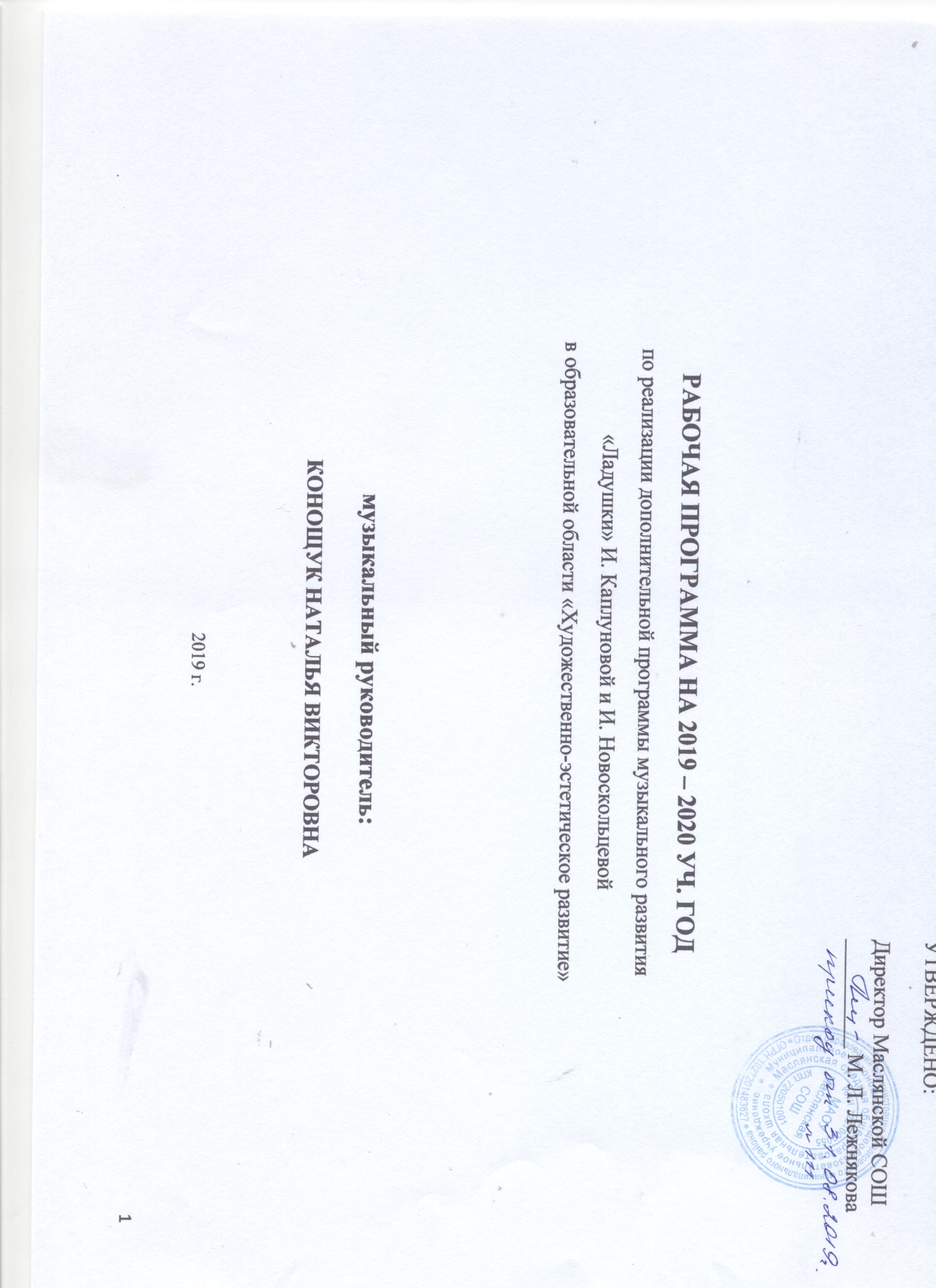 СОДЕРЖАНИЕЦЕЛЕВОЙ РАЗДЕЛПояснительная записка       За короткий срок в системе  музыкального воспитания дошкольников появилось  много нового. Нам предлагают большое количество программ по музыкальному воспитанию дошкольников, образовательных технологий. Изменились дети и родители. А главное, изменились требования к содержанию и  организации музыкального воспитания. На современном этапе педагогическая деятельность  требует обращения музыкального руководителя к новым формам работы с детьми. Ориентиром  в этом направлении является ФГОС ДО,  который устанавливает нормы и правила, обязательные при реализации основной образовательной программы (ООП) ДО,  определяющие новое представление о содержании и организации музыкального воспитания. Определение ценностных ориентиров:Развитие ценностных отношений личности с целью интеграции ее в национальную и мировую культуру;Развитие деятельностных и коммуникативных качеств личности, обеспечивающих ее развитие и самореализацию;Формирование у воспитанников адекватной современному уровню знаний картины мира.       Данная   программа воспитательно-образовательной деятельности  музыкального руководителя  структурного подразделения муниципального автономного общеобразовательного учреждения Сладковского района Маслянской средней общеобразовательной школы детского сада «Алёнушка» составлена в соответствии с требованиями ФГОС на основе парциальной программы музыкального воспитания «Ладушки», авторов И.Новоскольцевой и И,Каплуновой (издательство «Композитор» г.Санкт-Петербург» 2000), и   в соответствии нормативно - правовыми документами:Законом Российской Федерации от 10.07.1992 № 3266-1 «Об образовании»;Уставом .Санитарно-эпидемиологическими правилами и нормативами СанПиН 2.4.1.2731-10 «Санитарно-эпидемиологические требования к устройству, содержанию и организации режима работы дошкольных образовательных учреждений» от 20.12.2010;Письмом министерства образования Российской Федерации от 14.03.2000 № 65/23-16 «О гигиенических требованиях к максимальной нагрузке на детей дошкольного возраста в организованных формах обучения»;Приказом министерства образования и науки Российской Федерации от 17.10.2013г.  № 1155 «Об утверждении федерального государственного стандарта дошкольного образования»;Основной общеобразовательной  программой дошкольного образования структурного подразделения муниципального автономного  общеобразовательного учреждения Сладковского района Маслянской средней общеобразовательной школы Детский сад общеразвивающего вида  «Алёнушка»В дошкольной педагогике музыка рассматривается как ничем не заменимое средство развития у детей эмоциональной отзывчивости на все доброе и прекрасное, с которыми они встречаются в жизни. Музыкальное воспитание в ДОУ осуществляется на основе примерной основной общеобразовательной программы дошкольного образования  «Мазаика» В.Ю. Белькович, И.А. Кильдышева  и парциальной программы «Ладушки» И.Каплуновой, И.Новоскольцнвой.     Парциальная  программа «Ладушки» представляет собой оригинальную разработку системы музыкальных занятий с дошкольниками. Она учитывает психологические особенности детей, строится на принципах внимания к потребностям и реакциям детей, создания атмосферы доверия и партнерства в музицировании, танцах, играх. Парциальная программа «Ладушки» отличается творческим, профессиональным подходом к развитию музыкальных способностей детей, их образного мышления, и развитию личности. Программа «Ладушки» представляет собой качественно разработанный оригинальный продукт, позволяющий эффективно осуществлять комплексное всестороннее музыкальное воспитание и развитие ребенка: от восприятия музыки к ее исполнительству, доступными дошкольнику средствами, и к творчеству.    Данная программа разработана с учетом  основных принципов, требований к организации и содержанию различных видов музыкальной деятельности в ДОУ, а так же  возрастных особенностей детей. Программа разработана в соответствии с ФГОС.В программе сформулированы и конкретизированы задачи по музыкальному воспитанию для детей от 5 до 7-ми лет.Цель программы: Введение ребенка в мир музыки с радостью и улыбкой. Задачи:Подготовить воспитанников к восприятию музыкальных образов и представлений.Заложить основы гармонического развития:развитие слуха – научиться слышать и слушать самого себя, окружающий мир, отделять негативную аудиальную информацию от позитивной, дать представление об энергетическом происхождении звуков, шумов, музыки в природеразвитие вниманияразвитие чувства ритмаразвитие индивидуальных музыкальных способностейПриобщить воспитанников к русской народно-традиционной и мировой  музыкальной культуре.Подготовить воспитанников к освоению приемов и навыков в различных видах музыкальной деятельности (игра на музыкальных инструментах)Развивать коммуникативные способности.Познакомить воспитанников с многообразием музыкальных форм и жанров.Использовать  гармонизирующее  действие музыки на психическое расслабление воспитанника.Методические принципы построения программы:- Создание непринужденной и доброжелательной обстановки на занятиях.- Учет возрастных особенностей воспитанников.- Гендерный подход  к используемому репертуару.- Последовательное усложнение поставленных задач.- Принцип преемственности.- Принцип положительной оценки.- Соотношение используемого материала с природным и светским календарем.- Соотношение с тематическим планированием ООП ДО.Формы проведения занятий:1.Традиционное2.Комплексное3.Интегрированное4. ДоминантноеСтруктура музыкального занятия:(структура занятий может варьироваться в соответствии с усвоением материала детьми)1.музыкально – ритмические движения2.развитие чувства ритма, музицирование,3.пальчиковая гимнастика4.слушание, импровизация5.распевание, пение6.пляски, хороводы7. игры.Наглядный и дидактический материал, используемый на занятиях:только качественная аудиозапись музыкииллюстрации и репродукциималые скульптурные формыдидактический материалигровые атрибутымузыкальные инструменты«живые игрушки» (воспитатели или воспитанники, одетые в костюмы)Условия реализации программы:1.Создание предметно-развивающей среды: Обеспечивает максимальную реализацию образовательного потенциала пространства;Предоставляет возможность общения в совместной деятельности детей и взрослых и возможность уединения;Способствует реализации образовательной программы;Строится с учетом национально-культурных и климатических условий;Должна быть содержательно-насыщенной, трансформируемой, полифункциональной, вариативной, доступной и безопасной.2.Программа по музыкальному образованию, опираясь на вариативную комплексную программу, предполагает проведение музыкальных  занятий 2 раза в неделю, с учетом  алгоритма проведения музыкальных занятий. Исходя из календарного года (с 1 сентября текущего по 31 мая) количество часов, отведенных на музыкальные занятия, будет равняться 72 часам. Индивидуальная работа и развлечения с детьми проводится во второй половине дня. Музыка используется в режимных моментах.Целевые ориентиры:Результатом реализации  программы по музыкальному  развитию дошкольников следует считать:- сформированность эмоциональной отзывчивости на музыку;-умение передавать выразительные музыкальные образы;-восприимчивость и передачу в пении, движении основных средств выразительности музыкальных  произведений;-сформированность двигательных навыков и качеств (координация, ловкость и точность движений, пластичность);-умение передавать игровые образы, используя песенные, танцевальные импровизации;-проявление активности, самостоятельности и творчества в разных видах музыкальной деятельности.ОРГАНИЗАЦИОННЫЙ РАЗДЕЛУчебный план на 2019-2020 гЗадачи музыкального развития детей шестого года жизниРасширять знания детей о музыке. Накапливать опыт восприятия произведений мировой культуры разных эпох и стилей, народной музыке. Вызывать сопереживания музыке, проявления эмоциональной отзывчивости. Различать жанры музыки: марш, песня, танец. Различать части музыкального произведения: вступление, проигрыш, заключение, припев, запев. Развивать звуковысотный, ритмический, тембровый, динамический слух. Петь выразительно без напряжения плавно, лёгким звуком в диапазоне ре 1 октавы – ля(до) 2 октавы, брать дыхание перед началом песни и между музыкальными фразами, произносить отчётливо слова, точно вступать и заканчивать песню.Уметь ритмично двигаться в соответствии с различным характером и динамикой музыки, самостоятельно менять движения в соответствии с двух, трёх частной формой музыки и музыкальными фразами.Выполнять танцевальные движения: поочерёдное выбрасывание ног в прыжке, полуприседание с выставлением ноги на пятку, шаг на всей ступне на месте, с продвижением вперёд и в кружении, боковой галоп, переменный шаг, приставной шаг.Развивать интерес к игре на музыкальных инструментах. Играть в     оркестре на различных инструментах. Закрепить навык игры на  металлофоне (сольное, ансамблевое исполнение). Развивать   творческое воображение при игре на нетрадиционных музыкальных  инструментах.Самостоятельно инсценировать содержание песен, хороводов. Действовать самостоятельно, не подражая, друг другу, развивать   творческую активность детей.Перспективное планирование работы по музыкальному развитию с детьми 5-6 летПродолжительность занятия в  группе комбинированной направленности -25 минутКоличество НОД в неделю - 2Ожидаемый результат усвоения программы:К концу года дети должны уметь:Музыкально- ритмические движения:Уметь различать двух частную неконтрастную музыкуСамостоятельно менять движения по частям и музыкальным фразамУметь энергично ходить, легко бегать, ритмично прыгать, выполнять различные махи руками и выбрасывание ног, кружиться  под руку, выполнять «ковырялочку», притопы.Уметь использовать знакомые движения в творческих плясках, оценивать качество выполняемых движений.Развитие чувства ритма, музицирование:Дети должны узнавать песню, выложенную графическиСамостоятельно выложить и сыграть ритмический рисунок, изобразить ритмически свое имя.Исполнять простейшие импровизации на музыкальных инструментах.Слушание музыки:Усвоить понятие «жанровая музыка» и определять  на слух танец, марш, песню.Различать трехчастную контрастную и неконтрастную музыку.Уметь охарактеризовать  музыкальное произведение по динамике, тембровой окраске, ритму, темпу.Уметь отображать свои впечатления в рисунке.Пение:Узнавать знакомые песни по вступлению, по мелодии. Петь, соблюдая ритмический рисунок песни.Петь эмоционально, выразительно, передавая характер песни. Петь с динамическими оттенкамиПеть согласованно, всем вместе, подгруппами, по цепочке, соло, дуэтом. Правильно брать дыхание.Уметь слушать вступление и начинать петь сразу после его окончания.Задачи  музыкального развития воспитанников седьмого года жизниФормировать  у  воспитанников музыкальную культуру: воспитывать интерес и любовь к музыке, обогащать музыкальные впечатления.Развивать эмоциональную отзывчивость, мышление, воображение дошкольников, активизировать проявления творчества.Знакомить детей с жанрами музыки. Развивать умение сравнивать произведения разных жанров, одного жанра, пьесы с одинаковыми или близкими названиями. Развивать способности слышать и выражать смену настроений, наиболее яркие, выразительные средства музыки, в движениях (в движениях рук, танцевальных, образных).Формировать навыки выразительных движений, творческие умения. Отражать в движениях умеренный, быстрый и медленный темп. Обучать лексике танцевальных движений: прямой галоп, пружинка, поскоки, выставление ноги на носок, на пятку, кружение по одному и в парах, перестроение из круга врассыпную и обратно, учить овладевать  движениями с предметами.  Знакомить с выразительными возможностями музыкальных инструментов (орган, инструменты симфонического оркестра, народного оркестра). Находить тембры музыкальных инструментов близкие по характеру звучащему произведению; ритмично и выразительно играть на музыкальных инструментах. Развивать звуковысотный, ритмический, тембровый, динамический слух. Развивать певческий голос,  звукообразование, чистую интонацию. Формировать навыки самостоятельного пения, пения без сопровождения, умение слушать друг друга, развивать песенное творчество. Инсценировать песни, сказки, создавать выразительные сценки, используя детский фольклор, игры-драматизации, психологические этюды.Перспективное планирование работы по музыкальному развитию с детьми 5-7 лет. Продолжительность занятия в подготовительной группе – 30 минут, количество НОД в неделю - 2Ожидаемый результат усвоения программы:К концу года дети должны уметь:Музыкально- ритмические движения:Уметь различать трех частную неконтрастную музыкуСамостоятельно менять движения по частям и музыкальным фразамУметь энергично ходить, легко бегать, ритмично прыгать, выполнять различные махи руками и выбрасывание ног, кружиться  под руку, выполнять «ковырялочку», притопы.Уметь использовать знакомые движения в творческих плясках, оценивать качество выполняемых движений.Развитие чувства ритма, музицирование:Хорошо чувствовать ритм и уметь прохлопать его.Проиграть любое музыкальное произведение с заданным ритмическим рисунком.Уметь считывать ритмические рисунки с паузами.Играть в ансамбле на 2 –3 голоса, выдерживая свой ритмический рисунок.Слушание музыки:Различать народную и авторскую музыку. Узнавать по фрагменту любое произведение из «Времен года» Чайковского.Должны иметь представление о том, что такое балет и опера, кто такой композиторХорошо различать двух и трех частную форму произведения.Эмоционально воспринимать музыку и откликаться на нее.Уметь словесно выразить свое отношение к музыке, уметь фантазировать, музицировать на муз инструментах.Различать звучание русских народных инструментов и симфонического оркестраПение:Петь выразительно, легким звукомУметь петь а капелла, в хоре, соло, в сопровождении детского оркестра.Активно проявлять себя в инсценировании  песен.Петь эмоционально, передавая характер мелодииУзнавать песню не только по вступлению но и по фрагментПлан развлечений для детей от 5-ти до 7-ми лет на 2019-2020 г. г.Занятия познавательной направленности для детей шестого и седьмого года жизни1.3.Взаимосвязь музыкального руководителя с профильными специалистами:Основные направления взаимодействия с родителямиИзучение семьи и условий семейного воспитания,Пропаганда музыкального развития детей среди родителей,Активизация и коррекция музыкального развития в семье.Дифференцированная и индивидуальная работа с семьёй.Обобщение и распространение положительного опыта семейного воспитания.Формы  взаимодействияТестирование и анкетирование родителей и их детей.Педагогические консультации, доклады, лекции по вопросам музыкального развития ребёнка в семье, которые реализуются на родительских собраниях.Практические занятия в детском саду по ознакомлению с методами и приёмами музыкального развития детей.Круглые родительские столы.Совместные праздники, утренники детей и взрослых.Создание творческих групп родителей по организации для детей утренников, праздников, игр, развлечений.«Родительский день» индивидуальные консультации для родителей.Введение традицийСоздание домашней фонотеки.Циклограмма взаимодействия с родителями на 2019 – 2020 г. г.Библиографический список:1. Приказ Министерства образования и науки Российской Федерации (Минобрнауки России) от 17 октября 2013 г. N 1155 г. Москва "Об утверждении федерального государственного образовательного стандарта дошкольного образования"2. Новоскольцева И., Каплунова И. Программа «Ладушки». С-Пб., 2000.3. Буренина А.И., Тютюнникова Т.Э. Программа музыкального развития «Тутти» СПб.: ООО РЖ «Музыкальная палитра» 2012г.4. Равчеева И.П. Настольная книга музыкального руководителя. Волгоград, изд. «Учитель» - 2014г.5. Бабаева Т.И., Березина Т.А., Акулова О.В. Детство. Примерная основная общеобразовательная программа дошкольного образования" 6. Буренина А.И. Журнал «Музыкальная палитра» №4 – 2013г. СПб.: ООО РЖ «Музыкальная палитра» 2013г.7. Справочник музыкального руководителя» № 2 – 2014г., ЗАО «МЦФЭР», М., - 2014г.8. Устав ИМБ ДОУ ДСКВ «Сказка» - 2014 г.9. Матвеева Р. «Анализ парциальных программ музыкального развития»10. Лобова А.Ф. Аудиальное развитие детей. Екатеринбург, 1998. 11. Костина Э.П. Диагностика музыкально – сенсорного развития детей 4 – 7 лет (выявление уровня восприятия основных свойств музыкальных звуков). Нижний Новгород, 199112. Интернет – ресурсы. № п/пРаздел Страница 1.Целевой раздел 1.1Пояснительная записка32.Организационный раздел72.1Учебный план72.2Формы педагогического взаимодействия72.3Перспективное планирование работы по музыкальному развитию (старшая группа)92.4Перспективное планирование работы по музыкальному развитию (подготовительная группа)202.5Перспективное планирование праздников и развлечений362.6Взаимодействие  с профильными специалистами392.7Взаимодействие  с родителями40Библиография 43Возраст ребенкаГруппа Общее количество занятийКоличество занятий в неделюПродолжительность НОДот 5-ти до 6-тистаршая72225 – 30 минутот 6-ти до 7-типодготовительная72230 – 35 минутФормы педагогического взаимодействияФормы педагогического взаимодействияФормы педагогического взаимодействияФормы педагогического взаимодействияФормы педагогического взаимодействияФормы педагогического взаимодействияФормы педагогического взаимодействияФормы педагогического взаимодействияРазличные формы деятельностиРазличные формы деятельностиРазличные формы деятельностиНОДНОДНОДМузыка в повседневной жизниМузыка в повседневной жизниКонсультации  для воспитателейПраздникиРазвлечения Групповая Подгрупповая Индивидуальная Режимные моментыСамостоятельная деятельность детейМесяцТема месяца ООПДООЦели и задачи занятияСодержание (репертуар)по всем видам деятельностиИнтеграция образовательных областейИнтеграция образовательных областейИнтеграция образовательных областейИнтеграция образовательных областейИнтеграция образовательных областейМесяцТема месяца ООПДООЦели и задачи занятияСодержание (репертуар)по всем видам деятельностиСоциально-коммуникативная Познавательная Речевая Художественно-эстетическаяФизическая Сентябрь1.детский сад. 2. Ранняя осень. 3. Фрукты. 4.Овощи.Эмоциональный настрой на занятие.Развивать у детей воображение, наблюдательность, умение передавать музыкально-двигательный образ,Выполнять движения в соответствии с характером музыки.Развивать плавность движений. Уметь изменять силу мышечного напряженияРитмично двигаться в парахРазвивать ритмический слухСпособствовать укреплению мышц пальцев рук.Внимательно слушать музыку. Эмоционально откликаться. Связывать между собой музыку и изображение.Придумать рассказ, о чем беседуют гусеницы. Передавать веселый задорный характер песен, придумывать движения, проявлять творчество. Инсценировать песни.Придумывать с детьми образные движения, выполнять их выразительно, пластично.Различать 3-х частную форму, выразительно выполнять движения, меняя их с изменением музыки. Проявлять фантазию. Придумывать свои движения.Выполнять движения в кругу и врассыпную. Проявлять свое творчество.Сочетать движения с текстом песни. Петь выразительно, напевно.Различать двухчастную форму. Придумывать вместе с детьми танцевальные движения. Использовать считалку1.Приветствие.2.Музыкально-ритмические движения: Бег и прыжки «После дождя», венг.н.м., Упражнение для рук «Ветерок и ветер», Л.Бетховен;Кружение под руку,р.н.м.3.Музицирование: ритмические цепочки- на гору бегом, с горы  кувырком.4. Пальчиковая гимнастика: Вырос цветок на поляне…5.Слушание:  «Игра в лошадки», П.Чайковский «Две гусеницы разговаривают» Д.Жученко.6.Распевание, пение: «Где был, Иванушка?» р.н.м.«Прибаутка» р.н.м.«По деревне идет Ваня - пастушок» р.н.п.«Так уж получилось» Г.Струве.7.Пляски: «Ливенская полька».Русская пляска «Светит месяц», р.н.м.«Земелюшка-чернозем» р.н.п.8.Игра:  Игра с бубном, М.Красев.+++++++++++++
+++++++++++++++++++++++++++++++++++++++++++++++++ОктябрьХодить бодрым шагом в колонне по одному, разбегаться на носочках в разные стороны. Реагировать на смену ритма, перестраиваться, ориентироваться в пространстве.Развивать воображение детей, изменять движения с изменением музыкальной фразы. Внесение платочков.Знакомить с элементом русской пляски. Почувствовать задорный характер музыки. Развивать у детей ощущение музыкальной фразы. Музыкально-ритмические движения: Ходьба и бег. Ф.Надененко. Упражнения для рук, р.н.м. «Утушка луговая».Шаг с притопом» р.н.м. «Подгорка», р.н.м. «Из - под дуба». ++++++++++++Октябрь «Золотая осень».2. Игрушки. 3. Я и  моё тело.  4. Поздняя осень. 5. Деревья, кустарники.Познакомить детей с изображением длинных и коротких звуков в нотной записи.Познакомить детей с танцевальным жанром и трехчастной формой произведения.Развивать воображение. Использование скульптуры, иллюстрации, худ. слова.Рассказ об осени, использование репродукции, художественного слова. Передавать эмоционально характер песни.Знакомить  с русскими народными песенными традициями. Петь протяжно, спокойным естественным голосом.Внесение иллюстрации, муляжей овощей и фруктов. Петь соло, подгруппами, цепочками.Ходить неторопливо хороводным шагом. Плавно поднимать и опускать руки.Широко, размашисто двигать руками. Выполнять элементы русского мужского народного танца- присядку, притопы, удары по голени, бедру.Чувствовать развитие музыкальной фразы.Выполнять движения в соответствии со словами песни.Выражать в движении образ персонажаРазвитие чувства ритма, музицирование: «Андрей-воробей», «Я иду с цветами», «Музыкальный квадрат».Пальчиковая гимнастика: Дружат в нашей группе девочки и мальчики».Слушание музыки: «Полька» П. Чайковский, «На слонах в индии» А.Гедике.Распевание, пение: «Падают листья» М.Красев, «Как пошли наши подружки» р.н.п., «Урожайная» А.Филиппенко, «Ёж» Ф.Лещинский.Пляски, хороводы:  Хоровод для девочек «Белолица, круглолица»  р.н.м.,«Пляска молодцев» р.н.м.,«Хлоп, хлоп» э.н.м. Хоровод в сыром бору тропина».р.н.м.Игры: «Горошина» р.н.м. Выражать в движении образ персонажа. ++++++++++++++++++++++++++++++++++++++++++++++++++++Ноябрь 1.Наша  страна. 2. Дикие животные (медведь, еж). 3. Дикие животные  (заяц, белка).4. Дикие животные (лиса, волк).Ходить спокойным, неторопливым шагом, передавать в движении спокойный характер музыки.Совершенствовать координацию  движения рук.Передавать в движении веселый, задорный характер музыки. Следить за осанкой.Выразительно выполнять элемент русской пляски. Развивать чувство музыкальной формы и умение различать контрастные части в музыке. Развивать чет кость движения голеностопного сустава.Дать понятие о паузе. Высокие и низкие звуки. Сочинить музыку на слова. Прохлопать ритмический рисунок. Познакомить детей с лиричной, напевной музыкой. Обратить внимание на трехчастную форму.  Рассказ детей.Петь спокойным естественным голосом, передавать характер песни.Развивать творчество – придумать, что еще случилось со щенком.Проявить творчество – изобразить котика. Внесение игрушки. Чтение потешки. Рассказать о р.н. жанре – частушка. Реагировать на веселую задорную музыку. Выполнять хороводный шаг легко, в энергичном темпе. Двигаться парами по кругу, соблюдая дистанцию.Уметь сужать и расширять круг.Выделять различные части музыки, уметь быстро строить круг.Выразительно передавать игровые образы козы и козла.Музыкально-ритмические движения:  Спокойный шаг, Т.Ломова. Упражнения для рук, б.н.м. обр. Т.Ломовой.«Ковырялочка»  р.н.м.Полуприседание с выставлением ноги на пятку, р.н.м.Развитие чувства ритма, музицирование: «Гармошка» Е.Теличеевой. Музыкальный квадрат»Пальчиковая гимнастика: «Скачет зайка косой»Слушание музыки:  «Сладкая греза» П.Чайковский. «Мышки» А.ЖилинскийРаспевание, пение:  «Жил был у бабушки серенький козлик» р.н.п. «От носика до хвостика» М Парцхаладзе. «Котенька-коток» р.н.м. Частушки.р.н.м.Пляски, хороводы: Хороводная пляска «Утушка луговая» р.н.п. «парная пляска» ч.н.м. Хоровод  «Ворон» Игры:  «Чей кружок скорее соберется»  р.н.м. обр.Т.Ломовой. «Коза-дереза» р.н.м.++++++++++++++++++++++++++++++++++++++++++++++++++++++++++++++++++Декабрь Зима. 2. Зимующие птицы (сорока, воробей).3. Зимующие птицы (ворона, синица). 4. Новый год.Менять энергичный характер движения на спокойный в связи с различными динамическими оттенками.Выполнять поскоки легко, непринужденно.Выполнять движения четко, ритмично, слегка наклоняя и поворачивая корпус.Прохлопывание и пропевание ритмической цепочки. Работа с ритмическими карточками. «Музыкальный квадрат». Поговорить о характере произведения. Вызвать сопереживание. Закрепить понятие о трехчастной форме. Проявить фантазию. Использование картинки, худ. слова. Предложить изобразить клоуна.Петь спокойным, естественным голосом. Различать припев и куплет. Начинать пение после вступления. Сочетать пение с движением.Закрепить умение самостоятельно начинать и заканчивать движение с началом и окончанием музыки. Способствовать развитию танцевального творчества. Самостоятельно придумать движения к музыке.Соединять движения в единую композицию.Совершенствовать движения руками (покачивание, махи, плавные подъемы).Развивать самостоятельное  творчество.Музыкально-ритмические движения: Ходьба различного характера М.Робер. Поскоки» а.н.м., ф.н.м.Три притопа. Н.Александров. Хлопки в ладоши. р.н.м. Развитие чувства ритма, музицирование: Музыкальный квадрат. Высокие и низкие звуки. Пальчиковая гимнастика:  Мы делили апельсин.Слушание музыки: «Болезнь куклы. П.Чайковский, «Клоуны» Д.Кабалевский.Распевание, пение:  «Наша елка» А.Островский, «Саночки» А.Филиппенко. «Елочка» Е.Тиличеева, «Дед Мороз» В.Витлин  «Сею, вею снежок» р.н.п.Пляски, хороводы:  Танец мальчиков «Трепак» р.н.п., Танец девочек, любой вальс. Хоровод «Что нам нравится зимой?» Е.Теличеева. ++++++++++++++++++++++++++++++++++++++++++++++++++++++++++++++
+++++Внимательно слушать вступление ккаждому куплету и начинать пение после его окончания. Игры:  «Как у нашего Мороза» р.н.м.,Игра «Не выпустим»  р.н.м., Танец в кругу, ф.н.м.++++++++++ЯнварьЗимние игры и забавы. 2.  Зимние игры и забавы. 3. Зимующие птицы (голубь, снегирь). 4. Одежда.Правильно выполнять пружинящее движения: мягко, равномерно, спокойно.Легко и свободно качать руками, не наклонять корпус вперед.Изменять характер бега с неторопливого на стремительный. Прослушать, прохлопать ритм в ладоши, по коленям. Развивать звуковысотный слух.Поговорить о радостном светлом характере пьесы, сравнить произведение с «Болезнь куклы», придумать рассказ.Прослушать произведение, выбрать рисунок, соответствующий музыке. Вопросы к детям. Чтение стихотворения.Предложить детям аккомпанировать себе на муз. инструментах.Придумать с детьми движения к песне. Рассказать о рождестве. Познакомить с русскими традициями.Различать вступление и двухчастную форму произведения. Выполнять бег тройками.Согласовывать движения со словами песни. Проявлять творческую инициативу. Слышать окончание музыкальной фразы, передавать словами и хлопками ритмический рисунок мелодии. Музыкально-ритмические движения: Пружинящий шаг, р.н.м. «Ах вы, сени».Качание рук с лентами, ш.н.м. в обр. Л.Вишкарев. Бег с ленточками, султанчиками, «Экосез»  А.Жилин.Развитие чувства ритма, музицирование: Ритмические цепочки, «Музыкальный квадрат.Пальчиковая гимнастика: Идет коза рогатая..Слушание музыки: «Новая кукла» П.Чайковского,«Страшилище» В.ВитлинРаспевание, пение: «Голубые санки» М.Иорданского, «Ой ты, зимушка-сударушка» р.н.п., «Весёлое рождество» а.н.м.Пляски, хороводы:  пляска «Дружные тройки», И.Штраус, Хоровод «Как на тоненький ледок» р.н.п., Игры: «Ловишки» Й.Гайдн++++++++++++++++++++++++++++++++++++++++++++++++++++++++ФевральОбувь. 2. Домашние животные (корова).  3. Домашние животные (кошка, собака). 4. Домашние животные (лошадь, свинья).Выполнять задорный, энергичный шаг с сильным движением рук.Различать и менять движения в соответствии с характером музыки. Прыгать на двух ногах, работать ступней, отталкиваясь от пола. Различать двухчастную форму, совершенствовать легкий бег и ориентировку в пространстве. Выразительно и эмоционально выполнять движения.Использование загадки. Дети произносят текст, варьируя динамику, темп, тембр и регистр голъоса.Рассказать детям о названии пьесы. Обратить внимание на теплый, нежный, поющий характер музыки.Самостоятельно определить жанр, характер и построение произведения.Рассказать о традиции печь блины на масленицу. Подготовиться к пению. Просмотреть мультфильм «Веснянка», репродукции «Взятие снежного городка» В.Сурикова. Чувствовать развитие музыкальной фразы. Передавать ритмический рисунок хлопками и притопами. Согласовывать движения с текстом песни, выразительно выполнять танцевальные движения. Выразительно передавать игровые образы. Придумывать интересные заключительные позы, проявлять фантазию, не копировать движения других детей. Считалка.Музыкально-ритмические движения: Шаг и поскоки,  а.н.м. обр. Л.Вишкарёв.«Мячики», «Этюд» Л.Шидде.«Легкий бег с обручами» л.н.м.«Приглашение» р.н.м. Развитие чувства ритма, музицирование: Ритмические цепочки, «Музыкальный квадрат»Пальчиковая гимнастика: Птички полетели, крыльями махали.Слушание музыки: «Утренняя молитва» П.Чайковский,«Детская полька» А.Жилинский.Распевание, пение: «Блины» р.н.п., «Перед весной» р.н.п., «Песенка друзей» В.Герчик, «А мы масленицу дожидаем» р.н.п., «Мамин праздник» Ю.Гурьев.Пляски, хороводы: «Веселые дети» л.н.м., «Танец с ложками» р.н.м. «Как у наших у ворот». Игры:  «Кот и мыши» Т.Ломова. «Как у дяди Трифона» р.н.п.++++++++++++++++++++++++++++++++++++++++++++++++++++++++++++++++Март 8 Марта – мамин день. Весна. 2.  Моя семья. 3. Мебель. 4. Посуда.Ходить высоким энергичным шагом, четко координировать работу рук и ног.Совершенствовать движение галопа, четкость и ловкость движения.Своевременно начинать и заканчивать движение, выполнять прыжки легко, изящно.Произносить данное слово - сочетание страшным, жалобным, угрожающим, нежным и т.д. голосом.Обратить внимание на стремительный, завораживающий, сказочно-страшный характер пьесы. Рисование бабы Яги.Закрепить понятие о вальсе. Определить характер вальса(стремительный, страстный, плавный. Использование иллюстрации. Отметить нежный, теплый характер песни. Использовать худ. слово. Предложить детям использовать партии персонажей.Пропеть гамму всем вместе. Сыграть на металлофоне и поочередно. Познакомить с народным творчеством. Передавать в движении легкий характер музыки, выполнять ритмический рисунок хлопками. Закреплять движение «поскок» в парах.Знакомить с общим характером русской пляски, с её композицией. Выполнять хороводный шаг плавно, выразительно.Передавать в движении озорной, веселый характер песни.Музыкально-ритмические движения:  Ходьба. Любой марш. Прямой галоп, «Всадники и упряжки» В.Витлин, «Выбрасывание ног» л.н.м.Развитие чувства ритма, музицирование: Ритмические цепочки. «Сонная тетеря» - ритмизованный текст.Пальчиковая гимнастика: Вышла кошечка вперед..»Слушание музыки: «Баба Яга» П.Чайковский. «Вальс» Д.Кабалевский. Распевание, пение:  «Мама» Л.Бакалов, «Про козлика» Г.Струве, «Песенка -чудесенка» А.Бакалов, «Про козлика» Г.Струве, «Песенка-чудесенка» А.Берлин, «Песенка о гамме» Г.Струве, «Ой, бежит ручьем вода» у.н.м., Частушки, «У меня ль во садочке» р.н.п.Пляски, хороводы: полька «Хлопки» Ю.Слонова, Русский танец, р.н.м., Хоровод «Долговязый журавель» р.н.м.+++++++++++++++++++++++++++++++++++++++++++++++++++++++++++++++++++++++++++++Апрель Перелетные птицы  (грач, скворец).    2. Перелетные птицы (ласточка, жаворонок).  3. Наш поселок. 4. Транспорт в городе.  5. Продукты питания.Знакомить с русскими народными игровыми традициями.Развивать воображение, наблюдательность, умение передавать музыкально-двигательный образ. Использовать худ.слово.Развивать плавность движения, умение изменять силу мышечного напряжения, создавая выразительный двигательный образ. Использование лент.Произнести текст, изменяя динамику, регистр, темп. Проиграть вариации на муз. инструментах.Прослушать произведение. Выбрать картинку, которая подошла бы к музыке. Вопрос детям.Рассказать сказку про двух гусениц, показать иллюстрации, придумать рассказ: «О чем беседуют гусеницы».Передавать в пении веселый, задорный характер песни. Придумывать движения, характерные для героев. Петь соло, по цепочке, дуэтом.Придумать с детьми образные движения, выполнять их выразительно, пластично. Проявлять творчество.Различать трехчастную форму, выразительно выполнять движения. Проявлять фантазию. Использовать худ. слово. Сочетать движения с текстом песни. Различать двухчастную форму, придумывать интересные движения.Игры: «Тетёра» р.н.и.Музыкально-ритмические движения: Бег и прыжки, в.н.м. «После дождя», Упражнение для рук «Ветерок и ветер» Л.Бетховен. Кружение под руку, у.н.м., обр. Я.Степового.Развитие чувства ритма, музицирование: Ритмические цепочки. «Музыкальный квадрат».Пальчиковая гимнастика: Вырос цветок на поляне..Слушание музыки: «Игра в лошадки» П.Чайковский, «Две гусеницы разговаривают» Д. ЖученкоРаспевание, пение:  «Где был, Иванушка?» р.н.п., «Прибаутка», «По деревне идет Ваня-пастушок» р.н.м., «Так уж получилось» Г.Струве.Пляски, хороводы: «Ливенская полька», Русская пляска р.н.п. «Светит месяц», р.н.м., Хоровод «Земелюшка-чернозем»  р.н.м.Игры:  Игра с бубном, М. Красев.+++++++++++++++++++++++++++++++++++++++++++++++++++Апрель Перелетные птицы  (грач, скворец).    2. Перелетные птицы (ласточка, жаворонок).  3. Наш поселок. 4. Транспорт в городе.  5. Продукты питания.Знакомить с русскими народными игровыми традициями.Развивать воображение, наблюдательность, умение передавать музыкально-двигательный образ. Использовать худ.слово.Развивать плавность движения, умение изменять силу мышечного напряжения, создавая выразительный двигательный образ. Использование лент.Произнести текст, изменяя динамику, регистр, темп. Проиграть вариации на муз. инструментах.Прослушать произведение. Выбрать картинку, которая подошла бы к музыке. Вопрос детям.Рассказать сказку про двух гусениц, показать иллюстрации, придумать рассказ: «О чем беседуют гусеницы».Передавать в пении веселый, задорный характер песни. Придумывать движения, характерные для героев. Петь соло, по цепочке, дуэтом.Придумать с детьми образные движения, выполнять их выразительно, пластично. Проявлять творчество.Различать трехчастную форму, выразительно выполнять движения. Проявлять фантазию. Использовать худ. слово. Сочетать движения с текстом песни. Различать двухчастную форму, придумывать интересные движения.Игры: «Тетёра» р.н.и.Музыкально-ритмические движения: Бег и прыжки, в.н.м. «После дождя», Упражнение для рук «Ветерок и ветер» Л.Бетховен. Кружение под руку, у.н.м., обр. Я.Степового.Развитие чувства ритма, музицирование: Ритмические цепочки. «Музыкальный квадрат».Пальчиковая гимнастика: Вырос цветок на поляне..Слушание музыки: «Игра в лошадки» П.Чайковский, «Две гусеницы разговаривают» Д. ЖученкоРаспевание, пение:  «Где был, Иванушка?» р.н.п., «Прибаутка», «По деревне идет Ваня-пастушок» р.н.м., «Так уж получилось» Г.Струве.Пляски, хороводы: «Ливенская полька», Русская пляска р.н.п. «Светит месяц», р.н.м., Хоровод «Земелюшка-чернозем»  р.н.м.Игры:  Игра с бубном, М. Красев.++++++++++++++++++++++++++++++++++++++++++++++++++++++++++Май Весна. Весенние работы в саду и огороде. 2. Насекомые. 3. Домашние птицы (петушок с семьёй). 3. Лето.Правильно выполнять плясовые движения, используя ранее полученные навыки, воспитывать выдержку. музыкиРазвивать плавность и ритмическую четкость движений. Самостоятельно находить движения, отвечающие характеру. Развивать восприятие сильной доли и затактовое построение фразы. Проявлять творчество.Исполнить простейшие импровизации на знакомые тексты на металлофоне. Самостоятельно выложить и сыграть ритмический рисунок.Продолжение знакомства с «Детским альбомом» П.Чйковского. Закрепить понятие о  трехчастной форме. Придумать сюжет к вальсу, изобразить его в движении.Прослушать произведение. Показать иллюстрацию, придумать рассказ, учитывая особенности музыки. Обратить внимание на неторопливый, важный характер музыки.   Использовать худ. слово.Передавать в пении характер песни - веселый шуточный, озорной, грустный, ласковый, спокойный …Обращать внимание на правильную артикуляцию. Работать над дыханием. В непринужденной манере проявлять свое творчество, повеселиться, посмеяться. Музыкально-ритмические движения: «Зеркало» р.н.м. «Ой хмель, мой хмелек» обр. М. Раухвергер. «Передача платочка» Т.Ломова.Развитие чувства ритма, музицирование: Повторение и закрепление пройденного материала.Пальчиковая гимнастика:  Игры по желанию и по показу детей.Слушание музыки:  «Вальс» П. Чайковский, «Утки идут на речку» Д.Львов – Компанейц.Распевание, пение:  «Веселые путешественники»  М.Сарокадомский, «Колобок» Г. Струве, «Про лягушек и комара» А.ФилиппенкоПляски, хороводыИгры:  «Кино-фото», : «Ку-ку-чи» французская мелодия. «Веселые мышки» Ю.Турнянский++++++++++++++++++++++++++++++++++++++++++++++МесяцТема месяца ООПДООЦели и задачи занятияСодержание (репертуар)по всем видам деятельностиИнтеграция образовательных областейИнтеграция образовательных областейИнтеграция образовательных областейИнтеграция образовательных областейИнтеграция образовательных областейМесяцТема месяца ООПДООЦели и задачи занятияСодержание (репертуар)по всем видам деятельностиСоциально-коммуникативная Познавательная Речевая Художественно-эстетическаяФизическая Сентябрь1.Готовимся  к школе.  Что умеют будущие первоклассники2. Кладовая природы. Труд людей осенью.3. семья и семейные традиции. 4. Мой поселок. Мой крайХодить бодро, ритмично, различать двухчастную форму, делать четкую остановку в конце музыки.  Использовать различные  варианты ходьбы.Совершенствовать плавность движения рук, не напрягать и не поднимать плечи.  Использовать различные  варианты движений.Развивать творчество. Дети договариваются, кто кем будет. Высоко поднимать колени, оттягивать носочки, спинку держать прямо.   Использовать различные  варианты.Пропевание, Прохлопывание, проигрывание ритмических рисунков.Вызвать эмоциональный отклик на быстры, стремительный характер музыки. Использовать репродукции, картины, рассказ, худ. слово.Самостоятельно определить характер произведения и дать ему название. Использовать загадку, шапочку лисы, статуэтку. Пропеть отдельно квинту – скачок в распевке. Передавать веселый, задорный характер песни.Передавать в пении напевный, задушевный характер мелодии. Петь соло, цепочками, всем вместе. Придумать образные движения для героев песни.Петь спокойно, протяжно. Использовать иллюстрации, наблюдение из окна, рассказ детей. Ходить хороводным шагом по кругу,взявшись за руки. Уметь держать круг, видеть себя и других детей. Передавать в движении ритмический рисунок мелодии и изменения характера музыки в пределах одной части музыкального произведения.Выполнять плавный хороводный шаг, согласовывать движения с текстом. Придумать движения к песне. Проявлять свое творчесвто.Дать возможность детям почувствовать себя легко, удобно, комфортно. Проявить творчество, здороваться не только руками, но и пятками, локтями и и.д.Дать детям раскрепоститьсяМузыкально-ритмические движения: «Марш» Ю.Чичков, «Большие крылья» а.н.м.»Ласточка», игра «Всадники» К.Орф.Развитие чувства ритма, музицирование: игра «Дирижер», «Горн трубит..»Пальчиковая гимнастика:  Повторение знакомых игр.Слушание музыки: «Сентябрь» («Охота») П.Чайковский, «Колыбельная Светланы» Т.Хренников.Распевание, пение:  «Лиса по лесу ходила» р.н.п, «Ой, вставала я ранешенько» р.н.п., «Осень» А.Арутюнов.Пляски, хороводы:  «Ах ты береза» р.н.м., «Танец с хлопками» к.н.м., Хоровод «Как прошли наши подружки» Игры: «Игра с мячом» К.Орф, «Игра с мягкой игрушкой» К.Орф, «Здравствуйте» любая двухчастная мелодия++++++++++++++++++++++++++++++++++++++++++++++++++++++++++++++Октябрь 1.Родная страна. 2. Неделя безопасности. 3. Уголок природы в детском саду (комнатные Растения.  4. Труд взрослых. Профессии. Учить детей различать двухчастную форму и динамику в одной части. Ходить бодрым шагом, устремленно, с хорошей осанкой, соблюдая интервалы. Выполнять правильно движение – приставлять стопу к стопе.Выполнять движения легко, с небольшим продвижением. Двигаться плечом вперед без музыкального сопровождения.  Использовать различные варианты движений.Использовать приставной шаг и галоп. Дети самостоятельно выбирают себе роли.Играть на музыкальных инструментах по подгруппам, цепочкой. Вызвать эмоциональный отклик на музыку напевного, задумчивого характера. Использовать иллюстрации, худ слово.  Выразить свои эмоции в рисунке.Через русские народные песни прививать любовь к народному творчеству. Внести иллюстрацию коромысла с ведрами. Познакомить с истоками народной культуры.Петь выразительно, передавая интонацией характер песни.Использовать свое творчество, Танцевать легко, задорно, меняя движения со сменой музыкальных фразМузыкально-ритмические движения:  «Маршируем» Н.Леви. «Приставной шаг в сторону», Боковой галоп, «Контрданс» Ф.Шуберт, Игра «Всадники и лошадки» К.Орф.Развитие чувства ритма, музицирование: «Барабанщик», Игры:  «Гусеница», «Дирижёр»Пальчиковая гимнастика: В гости к пальчику большому..» Слушание музыки: «Осенняя песнь» П. Чайковский, «Мазурка» И.Беркович.Распевание, пение:   «Пошла млада за водой» р.н.п.«Ах вы, сени» р.н.п.Пляски, хороводы:  Общий танец, р.н.п. «Утушка луговая».«Задорный танец» В.Золотарев++++++++++++++++++++++++++++++++++++++++++++++++++++++++Сочетать пение с движением.Ходить в шеренгах простым шагом вперед и назад, держась за руки. Передавать в движении плавный, лирический характер песни.Доставить радость детям. Хоровод «На горе-то калина» р.н.п.Игры:  «Плетень» р.н.п.«Машины и шофер» К. Орф.+++++++++++++Ноябрь1.Поздняя осень. 2. Наши добрые дела.  Уроки вежливости и этикета. 3. Декоративно-прикладное искусство. 4. Друзья спорта.Различать двухчастную форму, ходить энергичным шагом, поднимая вперед ногу, сильно взмахивая руками. Использовать варианты. Правильно выполнять сильный прямой галоп, показывать выразительность  движений в соответствии с характером музыки. Чтение рассказа А. Куприна, Л.Толстого о лошади.Ходить спокойным шагом с носка, руки свободно опущены вниз, плечи развернуты. Ходить врассыпную, в шеренгу. Принести кружево, рассмотреть его, обратить внимание на узор.Введение графического изображения паузы. Отхлопать ритм с паузой.Использование иллюстраций, шкатулки Палеха с изображением тройки лошадей, худ. слово, фрагмент фильма «Снежная королева». Во время слушания обратить внимание на топот копыт, звон колокольчика. Обратить внимание на яркую, светлую, зажигательную мелодию.Пропеть все встречающиеся интервалы. Петь спокойно, неторопливо.Внести игрушку Гнома, или шапочку,Музыкально-ритмические движения: «Марш» Ж.Люли, «Смелый наездник» Р.ШуманСпокойная ходьба, «Этюд» Т.Ломова, «Вологодские кружева» В.Лаптев, «Прялица» р.н.п., обр. Т. Ломовой.Развитие чувства ритма, музицирование:  любой марш. Игра «Дирижер»Пальчиковая гимнастика: На полянке дом..Слушание музыки:  «На тройке» («Ноябрь) П, Чайковский.Распевание, пение:  «Моя Россия» Г. Струве«Пестрый колпачок» Г. Струве+++++++++++++++++++++++++++++++++++++++Придумать вместе с детьми движения к песне.Заводить маленькие кружочки, придумывать новые комбинации движений.Начинать и заканчивать движение с началом и окончанием музыкальной фразы.При исполнении хоровода передавать веселый, задорный, шуточный характер  песни. Сочетать движение с пением. Придумывать варианты исполнения.Выполнять легкие поскоки врассыпную, хорошо ориентироваться в пространстве. Придумывать с  детьми статичные интересные, необычные  позы. Пляски, хороводы:  Общий танец «Светит месяц» р.н.м., «Полька» Ю. Чичков, Хоровод «Дуня – тонкопряха», р.н.п. Игры:  Игра «Веселые скачки», Б. Можжевелов, «Кино – фото» любая мелодия.+++++++++++++++++++++Декабрь 1.Зимушка-зима. 2. Мир предметов, техники, механизмов, изобретений. Создать веселое настроение, ходить бодро, энергично. Придумывать варианты ходьбы. Бегать легко, высоко поднимая колени. Следить за осанкой. Создавать выразительный образ. Двигаться легко, непринужденно в маленьких кружках, большом круге.Назвать имя по ритмическому рисунку. Отхлопать в ладоши уменьшительное имя.Рассказать детям о русском обряде святочного гадания. Использовать худ.слово, Обратить внимание на плавный, вьющийся характер музыки. Предложить детям самим определить Музыкально-ритмические движения: «Марш» из к/ф «Веселые ребята» И.Дунаевского. «Цирковые лошадки», «Лошадки»  М. Красев. «Марш»  Ц. Пуни. Поскоки, любая мелодия.Развитие чувства ритма, музицирование:  Игра в имена. Пальчиковая гимнастика:  Стали гномы гостей приглашать…Слушание музыки:  «Святки» («Декабрь»)П. Чайковский. +++++++++++++++++++++Декабрь Народная культура и традиции.Готовимся к новогоднему празднику.жанр музыки. Худ. слово.Правильно пропевать интервалы, петь а капелла, с солистами спокойным, естественным голосом, соотносить движения со словами песни. Использовать иллюстрации  с изображением Новогоднего праздника. Загадать загадку. Использовать худ. слово.Передавать в движении широкий, раздольный характер песни. Ходить тройками согласованно, держать осанку. Передавать в движении легкий, нежный характер вальса. Выполнять легкий бег на полупальцах, самостоятельно придумывать движения руками и перестроения.Передавать в движении разный характер двух частей. Работать над пружинящим шагом и шагом польки.Ходить простым хороводным шагом по кругу и врассыпную, эмоционально выполнять придуманные движения.Согласовывать движения со словами и выполнять их непринужденно.Распевание, пение:  «Наша елка» А.Островский, «В просторном светлом зале» А.Штерн, «Здравствуй, гостья – зима» р.н.п.,  «Горячая пора» А. Журбин, «Новогодняя» А.Филиппенко.Пляски, хороводы: Общий танец «Вдоль по Питерской» р.н.п. «Снежинки» любой вальс. «Полька»  Б.Сметана.Танец «Метелица» А.ВарламовИгры:  «Что нам нравится зимой» Е.Теличеева.+++++++++++++++++++++++++++++++++++++++++Январь Выполнять маховые и круговые движения руками выразительно, делая акцент на сильную долю такта.Менять направление движения на каждое музыкальное предложение.Совершенствовать исполнение ранее разученных элементов русских народных плясок. Изменять характер движения с изменением силы звучания музыки, развивать ощущение музыкальной фразы.Музыкально-ритмические движения: «Качание рук» а.н.м., «Мельница» Т.Ломова.Переменный шаг, р.н.м. "Белолица –круглолица» .«Кто лучше пляшет» р.н.м.++++++++++++Январь Неделя игры. 2. Неделя творчества. 3. Неделя познания или «Чудеса в решете»Проявлять творчество. Использование иллюстраций, музыкальных инструментов.Подобрать карточку к картинке. Сыграть выложенный ритм на музыкальном инструменте.Предложить детям придумать слова и аккомпанемент.Предложить детям послушать стихотворение А.Пушкина «Буря мглою небо кроет» под музыку. Обратить внимание детей на то, как в музыке изображен огонь, то едва тлеющий, то разгорающийся. Можно выключить свет, сесть в кружок. Использовать иллюстрации.Обратить внимание детей на то, какими средствами музыкальной выразительности пользуется композитор для изображения метели. Определить, звучание каких музыкальных инструментов они услышали. Показать иллюстрации зимнего пейзажа. Попросить выбрать наиболее подходящую к произведению. Подготовиться к пению. Пропевать интервалы, слушать солирующее пение. Петь, протягивая гласные звуки. Петь цепочкой, дуэтом, соло, по подгруппам.На основе знакомых движений: «расчесочка»,  «елочка», «веревочка»,Развитие чувства ритма, музицирование:  Ритмические карточки. Игры: «Дирижер», «Гусеница», «Паровоз».Сочиняем песню.Пальчиковая гимнастика:  Утро настало, солнышко встало…Слушание музыки:  «У камелька» П. Чайковский, «Вальс» Г.СвиридовРаспевание, пение:   «Кукушка», «Зайчик», «Кошечка» р.н.м.«Зимняя песенка» М.Красев«Хорошо рядом с мамой» А.Филиппенко.Пляски, хороводы:  Пляска «Валенки» р.н.п++++++++++++++++++++++++++++++++++++++++«ковырялочка» и.т.д. вместе с детьми составить композицию танца. Исполнять танец задорно, эмоционально, игриво. Внести валенки.Легко выполнять боковой галоп и четкий прыжок на две ноги. Вместе с детьми составить композицию танца из знакомых движений. Поощрять детскую фантазию.Используя опыт детей, инсценировать песню.Воспринимать и передавать в движении строение музыкального произведения.Отображать в движении образы мышек – юрких, маленьких, быстрых. Обыграть с детьми стихотворение « На ковре у печки кот…». Аккомпанировать  на музыкальных инструментах. Использовать считалки.«Полька»  И. ШтраусХоровод «Как на тоненький ледок» р.н.п.Игра:  «Ищи» Т.Ломова«Кошки-мышки» К.Орф+++++++++++++++++Февраль Вызвать у детей эмоциональный отклик – выразить в движении энергичный, бодрый характер музыки. Внести иллюстрации, использовать худ. слово. Игровой момент «На параде».Выполнять легкие прыжки на двух ногах, приземляться на носочки. Носочки вытянуть. Следить за осанкой.Выполнять шаг на всей ступне с легким пристукиванием на каждом шаге. Использовать игровые моменты.Использовать  знакомые движения, выполнять их на короткую музыкальную фразу, внимательно следить за движениями солистов и повторять их на следующую музыкальную фразу. Музыкально-ритмические движения:   Марш «Прощание славянки» В. Агапкин.«Легкие прыжки»  Л.Шитте.Шаг с притопом, р.н.м. «Из-под дуба«Танцуй, как я»  любая веселая музыка.++++++++++++++++Февраль Искусство и культура 2. Путешествия по странам и континентам. 3. Защитники отечества.4.Путешествие в прошлое и будущее на машине времени.Предложить детям придумать движения к стихотворению «Вот какие чудеса».Отхлопывать ритм слов по принципу «вопрос – ответ». То же самое на музыкальных инструментах.Рассказать о русском народном празднике «Масленица». Обратить внимание на светлый, солнечный характер музыки. Просмотреть фрагмент фильма «Снегурочка».Рассказать детям о военном оркестре и истории этого марша. Прослушать марш, показать иллюстрации.Петь легко, слаженно, с динамическими оттенками, вовремя вступать в хоре. Во время разучивания песен проговаривать трудные словосочетания и слова, пропевать интервалы. Внесение иллюстраций, использование худ. слова.Рассказать детям о необычном характере и построении танца. Отработать характерные движения рук, четко выполнять перестроения.Плавно и красиво выполнять движения руками. Легко, непринужденно двигаться в темпе вальса.Рассказать о старинном французском танце, постепенно вводя новые элементы движений. Развивать фантазию у детей. Выучить стихотворение «Тра-та-та, тра-та-та, растворились ворота..», привлечь детей к показу голосом, руками, ногами того, чтоПроисходит. Использовать различныеРазвитие чувства ритма, музицирование:  Игра «Аты-баты шли мышата»Пальчиковая гимнастика:   «Вот мостик горбатый, вот козлик рогатый…»Слушание музыки:   «Масленица» (Февраль») П.Чайковский.Марш «Прощание славянки» В.Агапкин.Распевание, пение:  «Блины» р.н.п. «Перед весной» р.н.п.«Нежная песенка» Г.Вихарева.«Мамина песенка» М.Парцхаладзе.Пляски, хороводы:  Байновская кадриль, р.н.м.«Вальс» П.Чайковский«Венский вальс» И.Штраус«Менуэт» В.А.МоцартИгры:  «Воротики» К.Орф.+++++++++++++++++++++++++++++++++++++++++++++++++++++варианты проигрывания стихотворения. Использовать считалки.Март 1.Международный женский день. 2. Мальчики и девочки. 3. Весна пришла!4. Неделя книги.Развивать у детей ритмическую четкость и ловкость движений, отметить ощущение музыкальной фразы четким прыжком. Использовать подготовительные упражнения. Сыграть момент прыжка на ударных инструментах. Использовать худ. слово.Обратить внимание на легкий, вьющийся характер мелодии. Ходить цепочкой, взявшись за руки, пружинящим шагом. Использовать разные варианты движений.Выполнение движения ( ходьба, бег, кружение, поскоки) в соответствии со звучанием одного инструмента. Использовать разные варианты движений.Прохлопать ритм по фразам, проиграть на музыкальном инструменте.Обратить внимание на трехчастную форму, определить характер произведения. Рассмотреть картину Левитана «Март». Прочитать стихотворение Ф.Тютчева «Еще природа не проснулась…». Предложить прослушать для сравнения пьесу «Жаворонок» М.Глинки, помочь детям найти различия в этих произведениях. Использовать худ. слово.Предложить детям, не объявляя названия, прослушать произведение и высказатьМузыкально-ритмические движения:  Бег с остановками,  в.н.м. Ходьба змейкой, «Куранты» В. Щербачев. «Делай так, как я играю»Развитие чувства ритма, музицирование:  игры: «Гусеница», «Паровоз», «Дирижёр», Черная курица» ч.н.м.Пальчиковая гимнастика: «У тебя, скажи, паук, сколько ног и сколько рук?...»Слушание музыки:  «Песнь жаворонка» («Март») П.Чайковский, «Жаворонок» М.Глинка.«Весело – грустно» Л.Бетховен+++++++++++++++++++++++++++++++++++Март свои впечатления о нем. Помочь придумать небольшой рассказ на тему «Два настроения», изобразить эти настроения   и рисунке.  Использование худ. слова.Продолжать знакомить детей с русским народным творчеством. Отметить шуточный, озорной характер песни. Придумать  вместе с детьми интересные движения к песне, инсценировать песню.Использование художественного слова.Использовать русские народные танцевальные движения и различные приемы игры на ложках. Выполнять движения слаженно, четко.Различать двухчастную форму, Четко и легко выполнять боковой галоп. Сочетать движения с пением. Ритмично выполнять хлопки.Согласовывать движения с текстом песни. Петь мелодично, выразительно. Выполнять перестроения сдержанно, неторопливо. Закреплять умение согласовывать свои действия со строением музыкального произведения, вовремя включаться в игру. Четко заканчивать движение с окончанием музыкальной фразы. Развивать творчество и фантазию детей. Использовать различные варианты игры, худ. слово.Распевание, пение: «Долговязый журавель», Дождик, лей на крылечко»  р.н.п.«Солнечный зайчик» В.Голиков, Пляски, хороводы:  «Танец  с ложками» р.н.п. «Выйду на улицу»«Полька» А.  Спадавеккиа.Хоровод «Как в лесу, лесу – лесочке» р.н.п.Игры:   «Кто скорей» Т.Ломова.«Большие и маленькие машины».+++++++++++++++++++++++++++++++++Передавать в движении плавный, спокойный характер музыки. Двигаться змейкой, придумывая свой узор.Музыкально-ритмические движения:   Ходьба различного характера, «Заплетися, плетень р.н.м.++++Апрель 1.Неделя здоровья. 2. Космические просторы. 3. 22 апреля – международный день земли. 4. Единство и дружба народов планеты Земля.Развивать у детей воображение, выразительность  движений кистей рук. Использовать различные варианты движений, двигаться в соответствии с динамикой музыки.Выложить и сыграть простой ритмический рисунок. Сыграть то, что слышишь с динамическими оттенками.Прохлопать ритмический рисунок, петь и играть по фразам; уметь петь и аккомпанировать себе на ударных инструментах.Предложить определить характер произведения. Рассмотреть иллюстрации, прочитать стихи о подснежнике. Обратить внимание на трехчастную форму произведения. Придумать с детьми небольшой сюжет, изобразить его в движении.Обратить внимание детей, что музыка исполняется как вариация. Назвать знакомые музыкальные инструменты. Предложить сымитировать игру на инструментах. Выражать в пении характер музыкального произведения, петь протяжно, напевно, весело, задорно.  Поговорить о таком виде народного творчества, как частушки. Предложить сочинить частушки про детский сад. Правильно выполнять перестроения, двигаться простым хороводным шагомУпражнение для рук, «Дождик» Н.Любарский.Развитие чувства ритма, музицирование:  Ритмические карточки. Игры: «Эхо», «Дирижер» Любая простая песенка.Пальчиковая гимнастика:   «Две сороконожки бежали по дорожке…»Слушание музыки:   «Подснежник» («Апрель») П.Чайковский.Русские народные песни в исполнении оркестра народных инструментов.Распевание, пение:  «Во поле береза стояла» р.н.п.«Всем нужны друзья» З.Компанейц, «Зеленые ботинки» С.Гаврилов, частушки.Пляски, хороводы:   хоровод «Вологодские кружева» В. Лаптев.++++++++++++++++++++++++++++++++++++++++++Апрель Друг за другом, парами, четверками, в кругу, змейкой, заворачивать маленькие кружки. Двигаться плавно.Различать трехчастную форму музыки и соответственно менять движения. Правильно выполнять шаг польки. Придумать с детьми интересные вариации движений. Рассказать детям о старинном русском обычае украшать березку. Сочетать пение с движением, выполнять движения плавно. Уметь перестраиваться из круга в пары. Использование худ.слова. Доставить детям удовольствие от игры. Ходить шеренгой вперед, назад, делая на четвертом шаге четкую остановку. Использовать худ.слово «Жил был у бабушки козел…».Создать теплую, комфортную обстановку. Игра направлена на раскрепощение ребенка, преодоление стеснительности.Полька, И Дунаевский. Хоровод  «Во поле береза стояла» р.н.п.Игры:  «В огороде бел козел» р.н.м.«Барин» русская народная игра. +++++++++++++++++Май Введение новых вариантов, игровых моментов.Уметь прохлопать ритмический рисунок произведения.Аккомпанировать себе на музыкальных инструментах.Предложить детям самим определить форму произведения и характер. Сазать детям второе название этого произведения. Предложить нарисовать Музыкально-ритмические движения:  Повторение и закрепление пройденного материала.Развитие чувства ритма, музицирование: Работа с ритмическими карточками. Пальчиковая гимнастика:  Повторение и закрепление пройденного материала. Слушание музыки:  «Белые ночи» («Май») П. Чайковский. ++++++++++++++++Май День Великой Победы.2. Опыты и эксперименты. 3. Права ребенка.устную картинку, связанную с этой музыкой и нашим поселком. Показать картинку с изображением Излучинска  и белых ночей. Прочитать стихи о поселке.Обратить внимание, как тема (главная мелодия) переходит из одного регистра в другой. На каком инструменте дети хотели бы подыграть крестьянину (свирель, коровье ботало, колокольчик, рубель), почему? Различать народную и авторскую музыку. Узнавать произведения из альбома «Времена года» П. Чайковского,Придумать вместе с детьми движения к тексту песни.Петь слаженно, с динамическими оттенками. Худ. слово. Петь знакомые песни по желанию детей.Передать в движении шутливый характер песни. Сочетать пение с движением. Инсценировка стихотворения Д. Хармса. Предложить придумать новые варианты знакомых игр. Играть в знакомые игры по желанию детей.«Веселый крестьянин»  Р.ШуманРаспевание, пение:  «Комарочек» р.н.п.«До свиданья, детский сад» А ФилиппенкоПляски, хороводы: хоровод «Жил я у пана» р.н.п.Игры:  «Веселый старичок» К.Орф.«Отгадайте, кто мы» К. Орф.+++++++++++++++++++++++++№п/пНазвание развлеченияВид развлеченияМесяц12День Знаний «Наш дом  – Маслянский»Конкурс «Папа, мама, я – музыкальная семья» (выявление одарённых семей)Конкурсно - игровая программаКонкурсСентябрь12Ярмарка «Осень - запасиха, зима - прибериха»«В гостях у Светофора»Развлечение с родителямиРазвлечение с карандашамиОктябрь12 «Вечер классической музыки».  Знакомство  с муз. инструментами (скрипка, виолончель)Музыкальная гостиная «С Днём рождения детский сад»Концерт детей муз. школыКонцерт детей детского садаНоябрь12«Зимние забавы» «Здравствуй, здравствуй Новый год»»Конкурсно - игровая программа Праздник новогодней ёлкиДекабрь12«Святочные вечера»Беседы у рояля «Нянина сказка»»Зрелищно-игровая программаМузыкальная гостинаяЯнварь12 Конкурс военно-патриотической песни, посвященный Дню защитника Отечества«По щучьему велению»Конкурсно - игровая программаКукольный театрФевраль12«Загляните в мамины глаза»  «Как на масленой неделе»ПраздникПознавательно-игровая программаМарт12Федул – теплый ветер подул«Сказочные колокольчики» (одарённые дети)Фольклорный праздникконкурсАпрель12«День Победы»Земля – именинница - «Репка»Праздник ДраматизацияМай1«День защиты детей»Праздник Июнь№Старшая группаПодготовительнаяМесяцЗвуки и музыка.ЧасыСентябрьИстория появления первого музыкального инструментаВетер, шелест листьевОктябрьДеревянные звукиГроза, гром и молнияНоябрьСтеклянные звукиДождик, ливеньДекабрьМеталлические звукиЗимние звуки, метель, снегЯнварьШуршащие звукиЗвуки весны, капель, насекомыеФевральЗнакомство детей с русским фольклоромЗвуки летаМартЧасы Ночная фантазия, звуки вселенной, звездное небо АпрельКонцерт детей Концерт детей МайСодержание Формы работы Дата Музыкальное развитие детей и программа «Ладушки» «Что должны знать и уметь дети разных возрастов».Анкетирование родителей.Использование технологии аудиального развития детей и родителей для сохранения и совершенствования творческого потенциала воспитанниковПринципы программы  «Музыкальные шедевры», воплощение их в семье.           «Что такое музыкальность?» и «Какую музыку должен              слушать ваш ребёнок»«Когда зажигаются свечи».            Как провести зимний праздник в семье.            Организация музыкальных досугов дома, в семье.Родительские собрания в группах. Консультации для родителей. Анкета для родителей.Папка -раскладушкаКруглый столКонсультацияПапка - раскладушкаКонсультации Папка - раскладушка«Родительский день» Папка - раскладушкаСентябрьОктябрьНоябрьДекабрьВ гости к музыке!» Правила поведения при встрече с          музыкой.Пение - как вид деятельности     Советы тем, кто хочет научиться петь.      Что такое петь чисто. Охрана детского голоса.«День открытых дверей». Практические занятия для родителей по ознакомлению с методами и приёмами музыкального развития детей.Театральная неделя для родителей. Как устроить домашний театр «Как играть в сказку» Как смотреть и оценивать спектакль.«Что должны знать и уметь дети разных возрастов». Итоги музыкального развития детей за год. Консультация родителей одарённых детей. Папка - раскладушка Папка - раскладушка Консультации КонсультацииПапка - раскладушка«Семейные вечера»Родительские собранияИндивидуальные консультации ЯнварьФевраль МартАпрельМай 